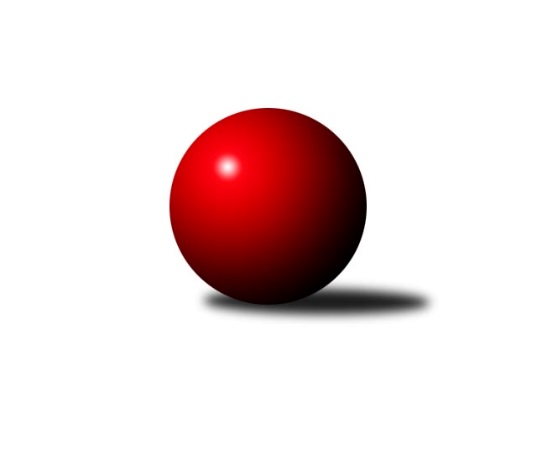 Č.7Ročník 2012/2013	9.6.2024 3.KLM A 2012/2013Statistika 7. kolaTabulka družstev:		družstvo	záp	výh	rem	proh	skore	sety	průměr	body	plné	dorážka	chyby	1.	Vltavan Loučovice	7	5	1	1	34.0 : 22.0 	(94.0 : 74.0)	3231	11	2156	1076	30.6	2.	TJ Sokol Spořice	7	5	0	2	34.0 : 22.0 	(93.0 : 75.0)	3223	10	2161	1063	26.6	3.	SKK Rokycany B	7	5	0	2	34.0 : 22.0 	(84.0 : 84.0)	3219	10	2167	1051	24	4.	TJ Kovohutě Příbram	7	5	0	2	32.0 : 24.0 	(85.0 : 83.0)	3226	10	2172	1055	27.3	5.	TJ Jiskra Hazlov	7	4	1	2	34.5 : 21.5 	(87.0 : 81.0)	3186	9	2147	1039	27.3	6.	SKK Karlovy Vary	7	4	0	3	31.0 : 25.0 	(88.0 : 80.0)	3202	8	2165	1037	28	7.	TJ Slovan Karlovy Vary	7	3	0	4	24.5 : 31.5 	(77.5 : 90.5)	3119	6	2103	1016	31.3	8.	TJ Blatná	7	3	0	4	22.5 : 33.5 	(84.0 : 84.0)	3129	6	2122	1007	30.3	9.	TJ VTŽ Chomutov	7	2	0	5	24.0 : 32.0 	(82.0 : 86.0)	3150	4	2129	1021	38.3	10.	CB Dobřany	7	2	0	5	22.0 : 34.0 	(83.5 : 84.5)	3158	4	2154	1005	26.6	11.	KK Konstruktiva Praha  B	7	2	0	5	22.0 : 34.0 	(75.0 : 93.0)	3095	4	2096	999	34.7	12.	TJ Sokol Kdyně	7	1	0	6	21.5 : 34.5 	(75.0 : 93.0)	3111	2	2105	1006	31.6Tabulka doma:		družstvo	záp	výh	rem	proh	skore	sety	průměr	body	maximum	minimum	1.	SKK Karlovy Vary	4	4	0	0	25.0 : 7.0 	(58.5 : 37.5)	3247	8	3286	3215	2.	TJ Blatná	3	3	0	0	16.5 : 7.5 	(44.5 : 27.5)	3131	6	3146	3119	3.	SKK Rokycany B	4	3	0	1	20.0 : 12.0 	(53.5 : 42.5)	3329	6	3375	3248	4.	TJ Kovohutě Příbram	4	3	0	1	20.0 : 12.0 	(50.5 : 45.5)	3125	6	3157	3091	5.	Vltavan Loučovice	3	2	1	0	16.0 : 8.0 	(42.5 : 29.5)	3219	5	3256	3185	6.	TJ Sokol Spořice	3	2	0	1	15.0 : 9.0 	(42.5 : 29.5)	3286	4	3310	3264	7.	TJ Jiskra Hazlov	3	2	0	1	15.0 : 9.0 	(34.5 : 37.5)	3167	4	3223	3056	8.	TJ Slovan Karlovy Vary	3	2	0	1	14.5 : 9.5 	(38.5 : 33.5)	3191	4	3229	3123	9.	CB Dobřany	4	2	0	2	18.0 : 14.0 	(55.0 : 41.0)	3214	4	3307	3159	10.	KK Konstruktiva Praha  B	4	2	0	2	17.0 : 15.0 	(50.5 : 45.5)	3191	4	3220	3120	11.	TJ Sokol Kdyně	3	1	0	2	10.0 : 14.0 	(33.0 : 39.0)	3178	2	3218	3155	12.	TJ VTŽ Chomutov	4	1	0	3	13.0 : 19.0 	(47.0 : 49.0)	3120	2	3148	3094Tabulka venku:		družstvo	záp	výh	rem	proh	skore	sety	průměr	body	maximum	minimum	1.	TJ Sokol Spořice	4	3	0	1	19.0 : 13.0 	(50.5 : 45.5)	3208	6	3296	3130	2.	Vltavan Loučovice	4	3	0	1	18.0 : 14.0 	(51.5 : 44.5)	3234	6	3444	3160	3.	TJ Jiskra Hazlov	4	2	1	1	19.5 : 12.5 	(52.5 : 43.5)	3191	5	3278	3055	4.	SKK Rokycany B	3	2	0	1	14.0 : 10.0 	(30.5 : 41.5)	3182	4	3247	3146	5.	TJ Kovohutě Příbram	3	2	0	1	12.0 : 12.0 	(34.5 : 37.5)	3260	4	3315	3224	6.	TJ VTŽ Chomutov	3	1	0	2	11.0 : 13.0 	(35.0 : 37.0)	3160	2	3207	3111	7.	TJ Slovan Karlovy Vary	4	1	0	3	10.0 : 22.0 	(39.0 : 57.0)	3102	2	3198	2984	8.	SKK Karlovy Vary	3	0	0	3	6.0 : 18.0 	(29.5 : 42.5)	3187	0	3282	3040	9.	KK Konstruktiva Praha  B	3	0	0	3	5.0 : 19.0 	(24.5 : 47.5)	3064	0	3166	3011	10.	CB Dobřany	3	0	0	3	4.0 : 20.0 	(28.5 : 43.5)	3140	0	3199	3106	11.	TJ Sokol Kdyně	4	0	0	4	11.5 : 20.5 	(42.0 : 54.0)	3089	0	3158	3042	12.	TJ Blatná	4	0	0	4	6.0 : 26.0 	(39.5 : 56.5)	3129	0	3160	3060Tabulka podzimní části:		družstvo	záp	výh	rem	proh	skore	sety	průměr	body	doma	venku	1.	Vltavan Loučovice	7	5	1	1	34.0 : 22.0 	(94.0 : 74.0)	3231	11 	2 	1 	0 	3 	0 	1	2.	TJ Sokol Spořice	7	5	0	2	34.0 : 22.0 	(93.0 : 75.0)	3223	10 	2 	0 	1 	3 	0 	1	3.	SKK Rokycany B	7	5	0	2	34.0 : 22.0 	(84.0 : 84.0)	3219	10 	3 	0 	1 	2 	0 	1	4.	TJ Kovohutě Příbram	7	5	0	2	32.0 : 24.0 	(85.0 : 83.0)	3226	10 	3 	0 	1 	2 	0 	1	5.	TJ Jiskra Hazlov	7	4	1	2	34.5 : 21.5 	(87.0 : 81.0)	3186	9 	2 	0 	1 	2 	1 	1	6.	SKK Karlovy Vary	7	4	0	3	31.0 : 25.0 	(88.0 : 80.0)	3202	8 	4 	0 	0 	0 	0 	3	7.	TJ Slovan Karlovy Vary	7	3	0	4	24.5 : 31.5 	(77.5 : 90.5)	3119	6 	2 	0 	1 	1 	0 	3	8.	TJ Blatná	7	3	0	4	22.5 : 33.5 	(84.0 : 84.0)	3129	6 	3 	0 	0 	0 	0 	4	9.	TJ VTŽ Chomutov	7	2	0	5	24.0 : 32.0 	(82.0 : 86.0)	3150	4 	1 	0 	3 	1 	0 	2	10.	CB Dobřany	7	2	0	5	22.0 : 34.0 	(83.5 : 84.5)	3158	4 	2 	0 	2 	0 	0 	3	11.	KK Konstruktiva Praha  B	7	2	0	5	22.0 : 34.0 	(75.0 : 93.0)	3095	4 	2 	0 	2 	0 	0 	3	12.	TJ Sokol Kdyně	7	1	0	6	21.5 : 34.5 	(75.0 : 93.0)	3111	2 	1 	0 	2 	0 	0 	4Tabulka jarní části:		družstvo	záp	výh	rem	proh	skore	sety	průměr	body	doma	venku	1.	KK Konstruktiva Praha  B	0	0	0	0	0.0 : 0.0 	(0.0 : 0.0)	0	0 	0 	0 	0 	0 	0 	0 	2.	TJ Sokol Spořice	0	0	0	0	0.0 : 0.0 	(0.0 : 0.0)	0	0 	0 	0 	0 	0 	0 	0 	3.	SKK Rokycany B	0	0	0	0	0.0 : 0.0 	(0.0 : 0.0)	0	0 	0 	0 	0 	0 	0 	0 	4.	TJ Blatná	0	0	0	0	0.0 : 0.0 	(0.0 : 0.0)	0	0 	0 	0 	0 	0 	0 	0 	5.	TJ Sokol Kdyně	0	0	0	0	0.0 : 0.0 	(0.0 : 0.0)	0	0 	0 	0 	0 	0 	0 	0 	6.	CB Dobřany	0	0	0	0	0.0 : 0.0 	(0.0 : 0.0)	0	0 	0 	0 	0 	0 	0 	0 	7.	SKK Karlovy Vary	0	0	0	0	0.0 : 0.0 	(0.0 : 0.0)	0	0 	0 	0 	0 	0 	0 	0 	8.	TJ Slovan Karlovy Vary	0	0	0	0	0.0 : 0.0 	(0.0 : 0.0)	0	0 	0 	0 	0 	0 	0 	0 	9.	TJ Kovohutě Příbram	0	0	0	0	0.0 : 0.0 	(0.0 : 0.0)	0	0 	0 	0 	0 	0 	0 	0 	10.	TJ VTŽ Chomutov	0	0	0	0	0.0 : 0.0 	(0.0 : 0.0)	0	0 	0 	0 	0 	0 	0 	0 	11.	TJ Jiskra Hazlov	0	0	0	0	0.0 : 0.0 	(0.0 : 0.0)	0	0 	0 	0 	0 	0 	0 	0 	12.	Vltavan Loučovice	0	0	0	0	0.0 : 0.0 	(0.0 : 0.0)	0	0 	0 	0 	0 	0 	0 	0 Zisk bodů pro družstvo:		jméno hráče	družstvo	body	zápasy	v %	dílčí body	sety	v %	1.	Josef Sysel 	Vltavan Loučovice  	6	/	6	(100%)	20	/	24	(83%)	2.	Oldřich ml. Lukšík ml.	TJ Sokol Spořice  	6	/	7	(86%)	20	/	28	(71%)	3.	Ladislav ml. Urban 	SKK Karlovy Vary  	6	/	7	(86%)	17	/	28	(61%)	4.	Václav Hlaváč st.	TJ Slovan Karlovy Vary  	6	/	7	(86%)	16.5	/	28	(59%)	5.	Oldřich Hendl 	TJ Kovohutě Příbram  	5	/	6	(83%)	18	/	24	(75%)	6.	Martin Beran 	TJ Sokol Spořice  	5	/	6	(83%)	16.5	/	24	(69%)	7.	Ota Maršát st.	TJ Jiskra Hazlov  	5	/	6	(83%)	14	/	24	(58%)	8.	Karel Hybš 	KK Konstruktiva Praha  B 	5	/	6	(83%)	13	/	24	(54%)	9.	Miroslav Šuba 	Vltavan Loučovice  	5	/	7	(71%)	20	/	28	(71%)	10.	Petr Čolák 	SKK Karlovy Vary  	5	/	7	(71%)	20	/	28	(71%)	11.	Michal Wohlmuth 	SKK Rokycany B 	5	/	7	(71%)	18.5	/	28	(66%)	12.	Jan Lommer 	TJ Sokol Kdyně  	5	/	7	(71%)	16	/	28	(57%)	13.	František Dobiáš 	TJ Sokol Spořice  	5	/	7	(71%)	15.5	/	28	(55%)	14.	Petr Hájek 	TJ Jiskra Hazlov  	4.5	/	7	(64%)	17.5	/	28	(63%)	15.	Dobromil Köriš 	TJ Blatná  	4	/	6	(67%)	15	/	24	(63%)	16.	Luboš Lis 	TJ Blatná  	4	/	6	(67%)	15	/	24	(63%)	17.	Bedřich Varmuža 	SKK Rokycany B 	4	/	6	(67%)	13.5	/	24	(56%)	18.	Robert st. Suchomel st.	TJ VTŽ Chomutov  	4	/	6	(67%)	12	/	24	(50%)	19.	Petr Fara 	SKK Rokycany B 	4	/	6	(67%)	11	/	24	(46%)	20.	Zbyněk Vytiska 	TJ VTŽ Chomutov  	4	/	7	(57%)	16.5	/	28	(59%)	21.	Tomáš Pavlík 	TJ Slovan Karlovy Vary  	4	/	7	(57%)	15.5	/	28	(55%)	22.	Martin Provazník 	CB Dobřany  	4	/	7	(57%)	14	/	28	(50%)	23.	Martin Prokůpek 	SKK Rokycany B 	4	/	7	(57%)	13	/	28	(46%)	24.	Jiří Benda st.	TJ Sokol Kdyně  	4	/	7	(57%)	12.5	/	28	(45%)	25.	David Hošek 	TJ Kovohutě Příbram  	4	/	7	(57%)	12.5	/	28	(45%)	26.	Václav Kuželík ml.	TJ Sokol Kdyně  	3.5	/	7	(50%)	12	/	28	(43%)	27.	Matěj Novák 	TJ Jiskra Hazlov  	3	/	3	(100%)	8.5	/	12	(71%)	28.	Luboš Řezáč 	TJ Kovohutě Příbram  	3	/	4	(75%)	13	/	16	(81%)	29.	Filip Loffelmann 	TJ Sokol Kdyně  	3	/	5	(60%)	10	/	20	(50%)	30.	Stanislav Novák 	TJ Jiskra Hazlov  	3	/	5	(60%)	9.5	/	20	(48%)	31.	Jakub Hlava 	KK Konstruktiva Praha  B 	3	/	5	(60%)	9	/	20	(45%)	32.	Jan Vank 	SKK Karlovy Vary  	3	/	6	(50%)	14	/	24	(58%)	33.	Miloš Rozhoń 	TJ Blatná  	3	/	6	(50%)	12	/	24	(50%)	34.	Vladimír Veselý st.	TJ Jiskra Hazlov  	3	/	6	(50%)	11.5	/	24	(48%)	35.	Radek Šlouf 	Vltavan Loučovice  	3	/	6	(50%)	11.5	/	24	(48%)	36.	Jiří Hojsák 	TJ Slovan Karlovy Vary  	3	/	6	(50%)	10.5	/	24	(44%)	37.	Lubomír Martinek 	SKK Karlovy Vary  	3	/	6	(50%)	10.5	/	24	(44%)	38.	Jan Hák 	TJ Sokol Spořice  	3	/	7	(43%)	16.5	/	28	(59%)	39.	Stanislav Rada 	TJ VTŽ Chomutov  	3	/	7	(43%)	15	/	28	(54%)	40.	Jaroslav Suchánek 	Vltavan Loučovice  	3	/	7	(43%)	14.5	/	28	(52%)	41.	Josef Gondek 	Vltavan Loučovice  	3	/	7	(43%)	14.5	/	28	(52%)	42.	Milan Vrabec 	CB Dobřany  	3	/	7	(43%)	14	/	28	(50%)	43.	Jaroslav Otto 	CB Dobřany  	3	/	7	(43%)	14	/	28	(50%)	44.	Jaroslav st. Pleticha st.	KK Konstruktiva Praha  B 	3	/	7	(43%)	13.5	/	28	(48%)	45.	Josef ml. Fišer ml.	CB Dobřany  	3	/	7	(43%)	13.5	/	28	(48%)	46.	Václav Krysl 	SKK Karlovy Vary  	3	/	7	(43%)	13.5	/	28	(48%)	47.	Václav Fűrst 	SKK Rokycany B 	3	/	7	(43%)	13	/	28	(46%)	48.	Tomáš Číž 	TJ Kovohutě Příbram  	3	/	7	(43%)	12.5	/	28	(45%)	49.	Oldřich st. Lukšík st.	TJ Sokol Spořice  	3	/	7	(43%)	12.5	/	28	(45%)	50.	Petr Haken 	TJ Jiskra Hazlov  	3	/	7	(43%)	11.5	/	28	(41%)	51.	Filip Prokeš 	TJ VTŽ Chomutov  	3	/	7	(43%)	11.5	/	28	(41%)	52.	Vratislav Vlček 	TJ VTŽ Chomutov  	3	/	7	(43%)	11	/	28	(39%)	53.	Štěpán Šreiber 	SKK Rokycany B 	3	/	7	(43%)	11	/	28	(39%)	54.	Jiří Vokurka 	TJ Blatná  	2.5	/	6	(42%)	13	/	24	(54%)	55.	Roman Folta 	TJ VTŽ Chomutov  	2	/	2	(100%)	6	/	8	(75%)	56.	Jaroslav Roj 	TJ Kovohutě Příbram  	2	/	3	(67%)	6	/	12	(50%)	57.	Petr Polák 	TJ Kovohutě Příbram  	2	/	3	(67%)	6	/	12	(50%)	58.	Jiří Gabriško 	SKK Karlovy Vary  	2	/	4	(50%)	8.5	/	16	(53%)	59.	Jiří Zenefels 	TJ Sokol Kdyně  	2	/	4	(50%)	7	/	16	(44%)	60.	Michael Wittwar 	TJ Jiskra Hazlov  	2	/	5	(40%)	10.5	/	20	(53%)	61.	Jindřich Dvořák 	TJ Sokol Kdyně  	2	/	5	(40%)	10	/	20	(50%)	62.	Jaroslav ml. Pleticha ml.	KK Konstruktiva Praha  B 	2	/	5	(40%)	10	/	20	(50%)	63.	František Průša 	TJ Slovan Karlovy Vary  	2	/	5	(40%)	8	/	20	(40%)	64.	Libor Dušek 	Vltavan Loučovice  	2	/	5	(40%)	8	/	20	(40%)	65.	Pavel Sloup 	CB Dobřany  	2	/	6	(33%)	12	/	24	(50%)	66.	Petr Kříž 	TJ Kovohutě Příbram  	2	/	6	(33%)	9	/	24	(38%)	67.	Jiří Makovička 	KK Konstruktiva Praha  B 	2	/	7	(29%)	13	/	28	(46%)	68.	Jan Koubský 	CB Dobřany  	2	/	7	(29%)	13	/	28	(46%)	69.	Oldřich Fadrhons 	TJ Sokol Spořice  	2	/	7	(29%)	11	/	28	(39%)	70.	Pavel Kohlíček 	KK Konstruktiva Praha  B 	2	/	7	(29%)	10	/	28	(36%)	71.	Ondřej Šárovec 	KK Konstruktiva Praha  B 	1	/	1	(100%)	3	/	4	(75%)	72.	Michal Šnebereger 	CB Dobřany  	1	/	1	(100%)	3	/	4	(75%)	73.	Josef Pauch 	SKK Rokycany B 	1	/	1	(100%)	3	/	4	(75%)	74.	Martin Jirkal 	Vltavan Loučovice  	1	/	1	(100%)	2	/	4	(50%)	75.	Zdeněk Černý 	TJ VTŽ Chomutov  	1	/	2	(50%)	4	/	8	(50%)	76.	Jiří Vaňata 	TJ Blatná  	1	/	3	(33%)	7	/	12	(58%)	77.	Johannes Luster 	TJ Slovan Karlovy Vary  	1	/	3	(33%)	7	/	12	(58%)	78.	Evžen Cígl 	TJ Blatná  	1	/	4	(25%)	7	/	16	(44%)	79.	Pavel Staša 	TJ Slovan Karlovy Vary  	1	/	4	(25%)	6	/	16	(38%)	80.	Pavel Boháč 	SKK Karlovy Vary  	1	/	4	(25%)	4.5	/	16	(28%)	81.	Václav Pinc 	TJ Kovohutě Příbram  	1	/	4	(25%)	4	/	16	(25%)	82.	Jan Kobliha 	TJ Blatná  	1	/	5	(20%)	10	/	20	(50%)	83.	Miroslav Handšuh 	TJ Slovan Karlovy Vary  	1	/	6	(17%)	9.5	/	24	(40%)	84.	Jan Králík 	KK Konstruktiva Praha  B 	0	/	1	(0%)	2	/	4	(50%)	85.	Zdeněk Lukáš 	TJ Kovohutě Příbram  	0	/	1	(0%)	2	/	4	(50%)	86.	David Machálek 	TJ Sokol Kdyně  	0	/	1	(0%)	1	/	4	(25%)	87.	Rudolf Tesařík 	TJ Sokol Spořice  	0	/	1	(0%)	1	/	4	(25%)	88.	Karel Cvach 	TJ Blatná  	0	/	1	(0%)	1	/	4	(25%)	89.	Josef Čaboun  	TJ VTŽ Chomutov  	0	/	1	(0%)	0.5	/	4	(13%)	90.	Vítek Kobliha 	TJ Blatná  	0	/	1	(0%)	0	/	4	(0%)	91.	Tomáš Rozhoň 	TJ Blatná  	0	/	2	(0%)	2	/	8	(25%)	92.	Stanislav st. Šmíd st.	TJ VTŽ Chomutov  	0	/	3	(0%)	5.5	/	12	(46%)	93.	Jiří Götz 	TJ Sokol Kdyně  	0	/	4	(0%)	5.5	/	16	(34%)Průměry na kuželnách:		kuželna	průměr	plné	dorážka	chyby	výkon na hráče	1.	SKK Rokycany, 1-4	3320	2217	1103	24.0	(553.4)	2.	Podbořany, 1-4	3260	2189	1071	30.0	(543.5)	3.	CB Dobřany, 1-4	3195	2141	1054	25.8	(532.5)	4.	Karlovy Vary, 1-4	3189	2137	1052	24.9	(531.6)	5.	TJ Sokol Kdyně, 1-4	3189	2137	1051	27.3	(531.5)	6.	KK Konstruktiva Praha, 1-6	3180	2167	1013	38.8	(530.1)	7.	Dynamo Č. Budějovice, 1-4	3174	2140	1033	33.3	(529.0)	8.	Hazlov, 1-4	3159	2146	1013	29.3	(526.6)	9.	Golf Chomutov, 1-4	3123	2126	996	36.8	(520.5)	10.	TJ Fezko Strakonice, 1-4	3099	2116	983	30.1	(516.5)	11.	TJ Blatná, 1-4	3091	2086	1004	30.7	(515.2)Nejlepší výkony na kuželnách:SKK Rokycany, 1-4Vltavan Loučovice 	3444	3. kolo	Josef Sysel 	Vltavan Loučovice 	613	3. koloSKK Rokycany B	3375	4. kolo	Ladislav ml. Urban 	SKK Karlovy Vary 	608	4. koloSKK Rokycany B	3347	1. kolo	Oldřich ml. Lukšík ml.	TJ Sokol Spořice 	596	1. koloSKK Rokycany B	3345	3. kolo	Štěpán Šreiber 	SKK Rokycany B	588	4. koloTJ Sokol Spořice 	3296	1. kolo	Martin Prokůpek 	SKK Rokycany B	586	4. koloSKK Karlovy Vary 	3282	4. kolo	Libor Dušek 	Vltavan Loučovice 	579	3. koloSKK Rokycany B	3248	6. kolo	Michal Wohlmuth 	SKK Rokycany B	579	1. koloTJ Kovohutě Příbram 	3224	6. kolo	Michal Wohlmuth 	SKK Rokycany B	579	6. kolo		. kolo	Bedřich Varmuža 	SKK Rokycany B	576	3. kolo		. kolo	Lubomír Martinek 	SKK Karlovy Vary 	569	4. koloPodbořany, 1-4TJ Kovohutě Příbram 	3315	4. kolo	David Hošek 	TJ Kovohutě Příbram 	589	4. koloTJ Sokol Spořice 	3310	4. kolo	Oldřich ml. Lukšík ml.	TJ Sokol Spořice 	585	6. koloTJ Sokol Spořice 	3285	6. kolo	Ladislav ml. Urban 	SKK Karlovy Vary 	584	2. koloTJ Sokol Spořice 	3264	2. kolo	Martin Beran 	TJ Sokol Spořice 	582	2. koloSKK Karlovy Vary 	3240	2. kolo	Oldřich st. Lukšík st.	TJ Sokol Spořice 	578	2. koloTJ Blatná 	3151	6. kolo	Oldřich Fadrhons 	TJ Sokol Spořice 	578	6. kolo		. kolo	Oldřich Hendl 	TJ Kovohutě Příbram 	572	4. kolo		. kolo	Jan Hák 	TJ Sokol Spořice 	569	4. kolo		. kolo	Martin Beran 	TJ Sokol Spořice 	569	4. kolo		. kolo	Petr Čolák 	SKK Karlovy Vary 	567	2. koloCB Dobřany, 1-4CB Dobřany 	3307	7. kolo	Tomáš Pavlík 	TJ Slovan Karlovy Vary 	591	3. koloCB Dobřany 	3226	1. kolo	Jan Kobliha 	TJ Blatná 	582	1. koloTJ Slovan Karlovy Vary 	3198	3. kolo	Josef ml. Fišer ml.	CB Dobřany 	574	7. koloTJ Sokol Spořice 	3193	5. kolo	Jaroslav Otto 	CB Dobřany 	571	1. koloCB Dobřany 	3165	5. kolo	Dobromil Köriš 	TJ Blatná 	569	1. koloTJ Blatná 	3160	1. kolo	Milan Vrabec 	CB Dobřany 	559	7. koloCB Dobřany 	3159	3. kolo	Milan Vrabec 	CB Dobřany 	558	1. koloSKK Rokycany B	3153	7. kolo	Martin Beran 	TJ Sokol Spořice 	557	5. kolo		. kolo	Pavel Sloup 	CB Dobřany 	553	7. kolo		. kolo	Pavel Staša 	TJ Slovan Karlovy Vary 	552	3. koloKarlovy Vary, 1-4SKK Karlovy Vary 	3286	5. kolo	Ladislav ml. Urban 	SKK Karlovy Vary 	606	1. koloSKK Karlovy Vary 	3256	1. kolo	Petr Čolák 	SKK Karlovy Vary 	596	5. koloTJ Kovohutě Příbram 	3242	2. kolo	Petr Čolák 	SKK Karlovy Vary 	590	3. koloSKK Karlovy Vary 	3231	3. kolo	Jan Vank 	SKK Karlovy Vary 	587	5. koloTJ Slovan Karlovy Vary 	3229	4. kolo	Josef Sysel 	Vltavan Loučovice 	579	5. koloTJ Slovan Karlovy Vary 	3220	2. kolo	Ladislav ml. Urban 	SKK Karlovy Vary 	575	3. koloSKK Karlovy Vary 	3215	6. kolo	Jiří Benda st.	TJ Sokol Kdyně 	574	1. koloKK Konstruktiva Praha  B	3166	3. kolo	František Průša 	TJ Slovan Karlovy Vary 	567	4. koloVltavan Loučovice 	3160	5. kolo	Václav Hlaváč st.	TJ Slovan Karlovy Vary 	565	2. koloTJ Sokol Kdyně 	3158	1. kolo	Jan Vank 	SKK Karlovy Vary 	565	6. koloTJ Sokol Kdyně, 1-4TJ Jiskra Hazlov 	3278	6. kolo	Petr Hájek 	TJ Jiskra Hazlov 	569	6. koloTJ Sokol Kdyně 	3218	4. kolo	Jiří Zenefels 	TJ Sokol Kdyně 	565	4. koloTJ VTŽ Chomutov 	3207	2. kolo	Jan Lommer 	TJ Sokol Kdyně 	562	4. koloTJ Sokol Kdyně 	3162	2. kolo	Jan Lommer 	TJ Sokol Kdyně 	555	2. koloTJ Sokol Kdyně 	3155	6. kolo	Ota Maršát st.	TJ Jiskra Hazlov 	550	6. koloCB Dobřany 	3114	4. kolo	Jan Lommer 	TJ Sokol Kdyně 	548	6. kolo		. kolo	Jiří Benda st.	TJ Sokol Kdyně 	546	4. kolo		. kolo	Stanislav Rada 	TJ VTŽ Chomutov 	544	2. kolo		. kolo	Matěj Novák 	TJ Jiskra Hazlov 	543	6. kolo		. kolo	Roman Folta 	TJ VTŽ Chomutov 	541	2. koloKK Konstruktiva Praha, 1-6SKK Rokycany B	3247	2. kolo	Miroslav Šuba 	Vltavan Loučovice 	578	1. koloKK Konstruktiva Praha  B	3220	4. kolo	Jakub Hlava 	KK Konstruktiva Praha  B	573	2. koloKK Konstruktiva Praha  B	3218	6. kolo	Michal Wohlmuth 	SKK Rokycany B	563	2. koloKK Konstruktiva Praha  B	3204	2. kolo	Jaroslav st. Pleticha st.	KK Konstruktiva Praha  B	561	6. koloVltavan Loučovice 	3169	1. kolo	Jakub Hlava 	KK Konstruktiva Praha  B	555	4. koloTJ VTŽ Chomutov 	3163	4. kolo	Karel Hybš 	KK Konstruktiva Praha  B	554	6. koloKK Konstruktiva Praha  B	3120	1. kolo	Pavel Kohlíček 	KK Konstruktiva Praha  B	549	2. koloCB Dobřany 	3106	6. kolo	Robert st. Suchomel st.	TJ VTŽ Chomutov 	548	4. kolo		. kolo	Karel Hybš 	KK Konstruktiva Praha  B	548	4. kolo		. kolo	Josef Sysel 	Vltavan Loučovice 	545	1. koloDynamo Č. Budějovice, 1-4Vltavan Loučovice 	3256	6. kolo	Josef Sysel 	Vltavan Loučovice 	599	6. koloTJ Jiskra Hazlov 	3230	4. kolo	Josef Sysel 	Vltavan Loučovice 	579	2. koloVltavan Loučovice 	3217	4. kolo	Jaroslav Suchánek 	Vltavan Loučovice 	567	4. koloVltavan Loučovice 	3185	2. kolo	Miroslav Šuba 	Vltavan Loučovice 	565	4. koloTJ Slovan Karlovy Vary 	3097	6. kolo	Petr Hájek 	TJ Jiskra Hazlov 	563	4. koloTJ Blatná 	3060	2. kolo	Luboš Lis 	TJ Blatná 	559	2. kolo		. kolo	Jaroslav Suchánek 	Vltavan Loučovice 	555	2. kolo		. kolo	Matěj Novák 	TJ Jiskra Hazlov 	554	4. kolo		. kolo	Josef Sysel 	Vltavan Loučovice 	552	4. kolo		. kolo	Radek Šlouf 	Vltavan Loučovice 	550	6. koloHazlov, 1-4TJ Jiskra Hazlov 	3223	2. kolo	Ota Maršát st.	TJ Jiskra Hazlov 	562	2. koloTJ Jiskra Hazlov 	3222	5. kolo	Michael Wittwar 	TJ Jiskra Hazlov 	560	2. koloCB Dobřany 	3199	2. kolo	Václav Hlaváč st.	TJ Slovan Karlovy Vary 	556	5. koloTJ Sokol Spořice 	3130	7. kolo	Petr Haken 	TJ Jiskra Hazlov 	556	5. koloTJ Slovan Karlovy Vary 	3127	5. kolo	František Dobiáš 	TJ Sokol Spořice 	553	7. koloTJ Jiskra Hazlov 	3056	7. kolo	Michal Šnebereger 	CB Dobřany 	552	2. kolo		. kolo	Ota Maršát st.	TJ Jiskra Hazlov 	548	5. kolo		. kolo	Michael Wittwar 	TJ Jiskra Hazlov 	543	7. kolo		. kolo	Petr Hájek 	TJ Jiskra Hazlov 	541	2. kolo		. kolo	Milan Vrabec 	CB Dobřany 	541	2. koloGolf Chomutov, 1-4TJ Sokol Spořice 	3212	3. kolo	Zbyněk Vytiska 	TJ VTŽ Chomutov 	562	3. koloVltavan Loučovice 	3164	7. kolo	Martin Beran 	TJ Sokol Spořice 	561	3. koloTJ VTŽ Chomutov 	3148	7. kolo	Miroslav Šuba 	Vltavan Loučovice 	558	7. koloSKK Rokycany B	3146	5. kolo	Oldřich ml. Lukšík ml.	TJ Sokol Spořice 	556	3. koloTJ VTŽ Chomutov 	3136	5. kolo	Martin Prokůpek 	SKK Rokycany B	550	5. koloTJ VTŽ Chomutov 	3100	3. kolo	Zbyněk Vytiska 	TJ VTŽ Chomutov 	548	7. koloTJ VTŽ Chomutov 	3094	1. kolo	Radek Šlouf 	Vltavan Loučovice 	547	7. koloTJ Slovan Karlovy Vary 	2984	1. kolo	Oldřich Fadrhons 	TJ Sokol Spořice 	546	3. kolo		. kolo	Robert st. Suchomel st.	TJ VTŽ Chomutov 	544	5. kolo		. kolo	Zbyněk Vytiska 	TJ VTŽ Chomutov 	540	1. koloTJ Fezko Strakonice, 1-4TJ Jiskra Hazlov 	3199	1. kolo	Luboš Řezáč 	TJ Kovohutě Příbram 	566	7. koloTJ Kovohutě Příbram 	3157	5. kolo	Tomáš Číž 	TJ Kovohutě Příbram 	556	5. koloTJ Kovohutě Příbram 	3141	3. kolo	Jaroslav Roj 	TJ Kovohutě Příbram 	553	3. koloTJ Kovohutě Příbram 	3109	1. kolo	David Hošek 	TJ Kovohutě Příbram 	550	1. koloTJ Kovohutě Příbram 	3091	7. kolo	Petr Hájek 	TJ Jiskra Hazlov 	548	1. koloTJ Sokol Kdyně 	3042	3. kolo	Petr Haken 	TJ Jiskra Hazlov 	543	1. koloSKK Karlovy Vary 	3040	7. kolo	Ota Maršát st.	TJ Jiskra Hazlov 	543	1. koloKK Konstruktiva Praha  B	3014	5. kolo	Karel Hybš 	KK Konstruktiva Praha  B	543	5. kolo		. kolo	Oldřich Hendl 	TJ Kovohutě Příbram 	540	1. kolo		. kolo	Petr Čolák 	SKK Karlovy Vary 	538	7. koloTJ Blatná, 1-4TJ Blatná 	3146	7. kolo	Dobromil Köriš 	TJ Blatná 	575	5. koloTJ Blatná 	3129	5. kolo	Jiří Makovička 	KK Konstruktiva Praha  B	558	7. koloTJ Blatná 	3119	3. kolo	Jiří Vaňata 	TJ Blatná 	550	3. koloTJ Sokol Kdyně 	3087	5. kolo	Dobromil Köriš 	TJ Blatná 	548	7. koloTJ Jiskra Hazlov 	3055	3. kolo	Petr Haken 	TJ Jiskra Hazlov 	540	3. koloKK Konstruktiva Praha  B	3011	7. kolo	Václav Kuželík ml.	TJ Sokol Kdyně 	540	5. kolo		. kolo	Miloš Rozhoń 	TJ Blatná 	536	3. kolo		. kolo	Dobromil Köriš 	TJ Blatná 	530	3. kolo		. kolo	Jaroslav st. Pleticha st.	KK Konstruktiva Praha  B	529	7. kolo		. kolo	Luboš Lis 	TJ Blatná 	529	5. koloČetnost výsledků:	7.0 : 1.0	9x	6.0 : 2.0	12x	5.5 : 2.5	1x	5.0 : 3.0	4x	4.5 : 3.5	1x	4.0 : 4.0	1x	3.0 : 5.0	6x	2.0 : 6.0	5x	1.0 : 7.0	3x